Visual Arts: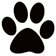 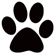 (Arts in World Cultures, Studio 1, 2, and 3)Flexible Sketchbook- 9x12 side spiral boundUltra-fine tip SharpieRegular SharpieGlue Sticks12 pack colored pencilsEraser#2 pencilsManual pencil sharpenerPack of Paint Brushes (optional)Pencil pouch to hold all art supplies50 sheets White cardstock (MySchool students only)50 sheets Colored Construction paper (MySchool students only)Bottle of liquid glue (MySchool students only)Theater: Composition NotebookClipboardBand: Plastic folder with pockets and prongsSheet ProtectorsChorus: Plastic folder with pockets and prongsSheet ProtectorsPhysical Education1 Composition NotebookBaby Wipes (Traditional students only)Deodorant (Traditional students only)Sunscreen (Traditional students only)PE Clothes & Shoes (optional, dress out will not be mandatory) PE bag to hold PE gear (Traditional students only)Language AcquisitionSpanish:1 Composition Notebooks 1 3-prong, 2-pocket Plastic FolderASL:Headphones or Earbuds (no airpods)Flash-DriveAgriculture:Composition Notebook3-prong Poly-folderPaper Towels (Traditional students only)Tissues (Traditional students only)Work Gloves (Traditional students only) Accelerated Reading:Plastic Black folder with prongs and pocketsSheet protectors1 spiral notebook or composition bookGraphic Arts:1 bottle liquid glueTraditional Aux-port earbudsNOT Bluetooth, AirPod or iPhone jackCulinary:Composition Notebook1 Folder with PocketsTechnology: Paper Towels (Traditional students only)Dance:Composition NotebookFolderMandatory Dress-Dance Technique/Dance 1 and Dance 2:FemalesSlip-On Tan/Skin Tone Jazz shoeMalesBlack Slip-on Jazz shoes